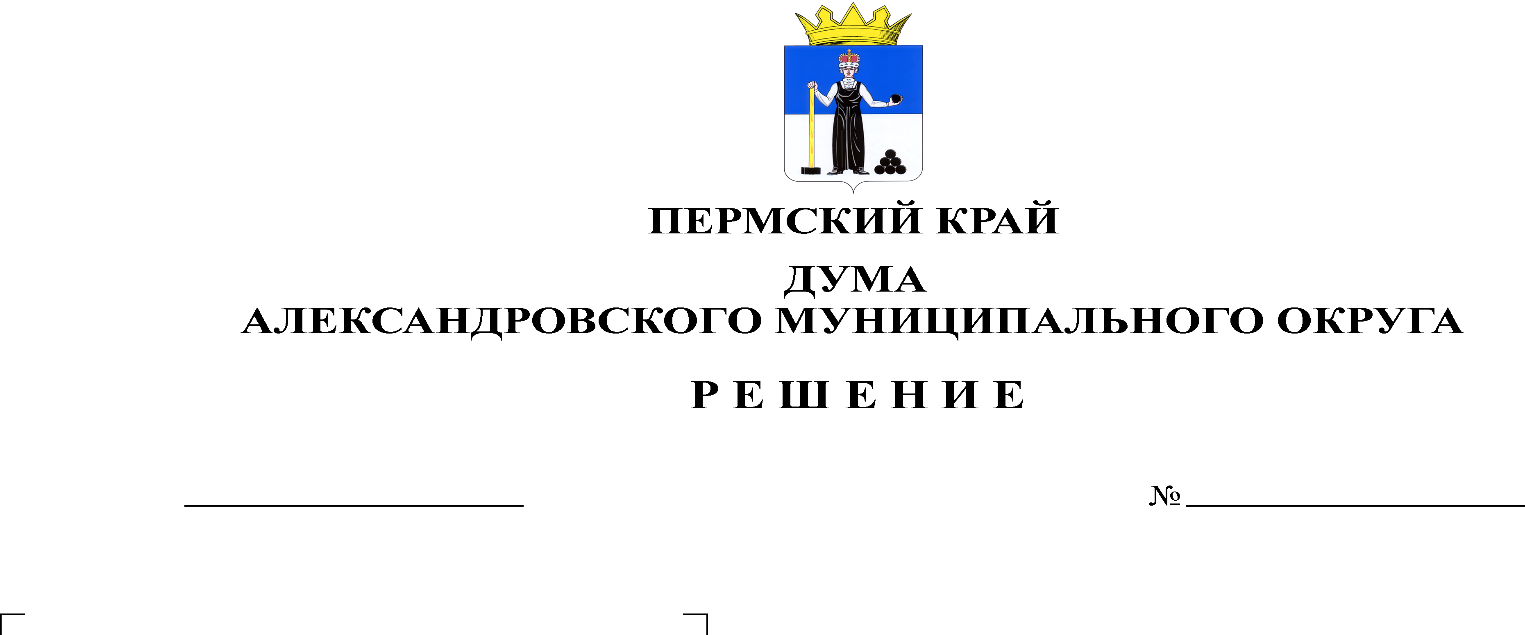 В соответствии с Гражданским кодексом Российской Федерации, федеральными законами от 14.11.2002 № 161-ФЗ «О государственных и муниципальных унитарных предприятиях», от 06.10.2003 № 131-ФЗ «Об общих принципах организации местного самоуправления в Российской Федерации», Уставом Александровского муниципального округа Пермского края, руководствуясь решением Думы Александровского муниципального округа от 30.03.2023 № 374 «О принятии Положения о порядке принятия решения о создании, реорганизации и ликвидации муниципальных предприятий Александровского муниципального округа», Дума Александровского муниципального округарешает:1. Согласовать создание путём учреждения муниципального унитарного предприятия Александровского муниципального округа в сфере водоснабжения и водоотведения.2. Определить следующие цели и условия создания муниципального унитарного предприятия Александровского муниципального округа (далее – Предприятие):2.1. Предприятие создается в целях решения вопросов местного значения Александровского муниципального округа в сфере водоснабжения, водоотведения.2.2. Основная цель деятельности Предприятия – обеспечение потребителей качественными и бесперебойными услугами водоснабжения и водоотведения;2.3. Предмет деятельности Предприятия – производство и реализация продукции, выполнение работ, оказание услуг для удовлетворения общественных потребностей и решения социальных задач;2.4. Виды деятельности Предприятия: - осуществление эксплуатации централизованных систем холодного водоснабжения и (или) водоотведения, отдельных объектов таких систем в целях обеспечения населения, предприятий, учреждений и организаций услугами водоснабжения и (или) водоотведения;- эксплуатация и обслуживание источников водоснабжения и водопроводных сетей, очистных сооружений и сетей водоотведения;- иные виды деятельности, определённые Уставом Предприятия.2.5. Иные условия создания Предприятия определить его Уставом и решениями администрации Александровского муниципального округа.3. Опубликовать настоящее решение в газете «Боевой путь» и в сетевом издании официальный сайт Александровского муниципального округа Пермского края (www.aleksraion.ru).Председатель ДумыАлександровского муниципального округа		   		    Л.Н. БелецкаяГлава муниципального округа-глава администрации Александровского муниципального округа                                 	      О.Э. Лаврова